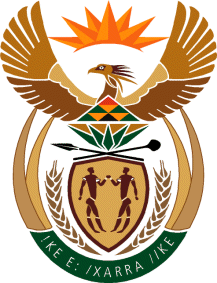 MINISTERHUMAN SETTLEMENTS, WATER AND SANITATIONREPUBLIC OF SOUTH AFRICANATIONAL ASSEMBLYQUESTION FOR WRITTEN REPLYQUESTION NO.: 125DATE OF PUBLICATION: 21 FEBRUARY 2020Ms L H Arries (EFF) to ask the Minister of Human Settlements, Water and Sanitation:Whether any municipalities owe money to any water boards; if so, what are the relevant details of each (a) municipality, (b) water board and (c) monetary amount owed in each case?		NW144EREPLY:The table below indicates the summary of amounts owed by the Municipality to Water Boards as at 31 January 2020. Refer to Annexure A for the detailed report. WATER BOARDOUTSTANDING BALANCECURRENTDAYS 30DAYS 60 DAYS 90DAYS 120+Amatola Water242 050 98134 340 30812 617 53310 929 01012 108 892172 055 239Bloem Water1 111 729 21390 805 93382 244 72589 102 02884 450 529765 125 998Lepelle Northern Water 512 173 10346 856 41445 563 02120 876 98124 967 387373 909 300Magalies Water 156 673 82948 245 93116 412 37716 725 1976 421 34369 446 900Mhlathuze Water 42 208 38528 321 7931 679 27188 30337 37512 081 643Overberg Water 1 905 1841 905 1840000Sedibeng Water 4 469 871 627116 232 13181 966 71091 799 381100 594 6434 079 278 761Rand Water2 909 873 1421 591 241 639228 186 486176 184 365182 628 323731 632 328Umgeni Water765 184 819479 062472 926719 057457 7683 096 988TOTAL10 211 670 2831 958 428 395469 143 048406 424 321411 666 2606 206 627 158